Благодарность  директору ООО «Алтайская Деловая Компания»   Педагогический коллектив, родители и воспитанники детского сада № 14 «Василёк» выражают директору Бровенко Ольге Юрьевне искреннюю благодарность за оказанную благотворительную помощь в приобретении и установке двух детских машин «Жук» на игровых площадках.   Спасибо Вам, что в наше непростое время, Вы находите возможность поддержать детей и доставить им настоящую радость. Ваша поддержка послужит дальнейшему развитию способностей воспитанников детского сада.   Пусть Ваши добрые дела вернуться к Вам удачей, успехом и процветанием Вашей организации.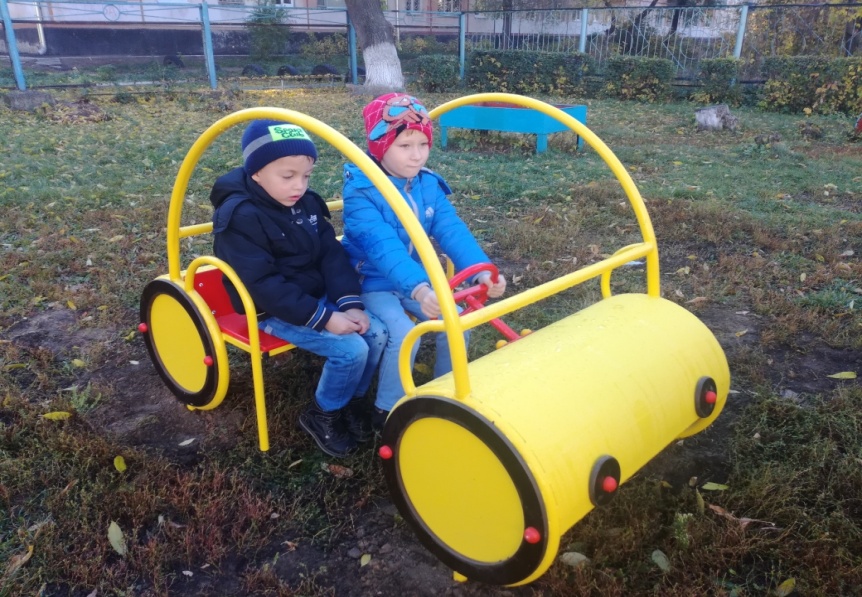 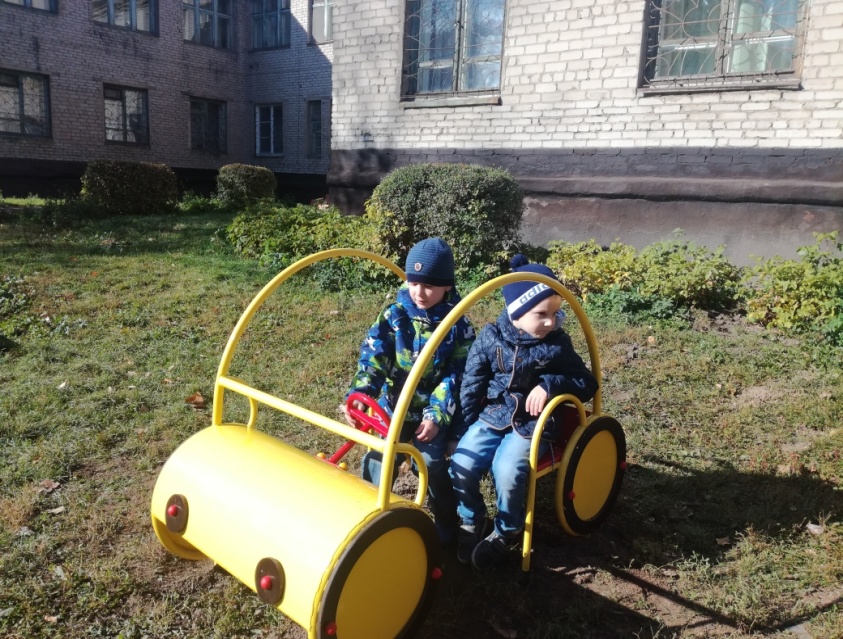 